Základní škola Kolín V., Mnichovická 62Absolventská práce žáka 9. ročníku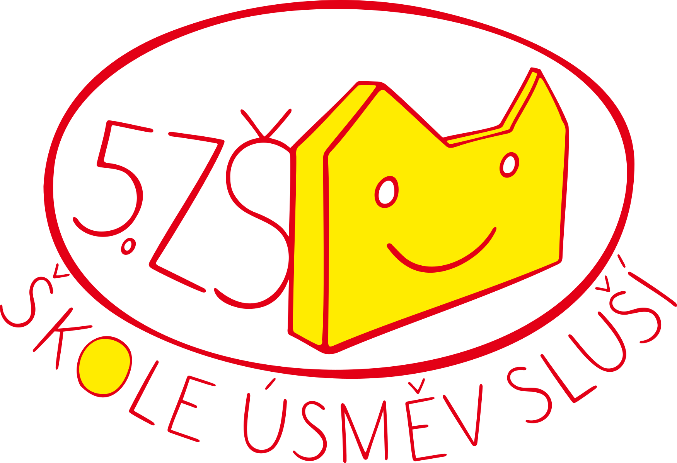 Jméno Příjmení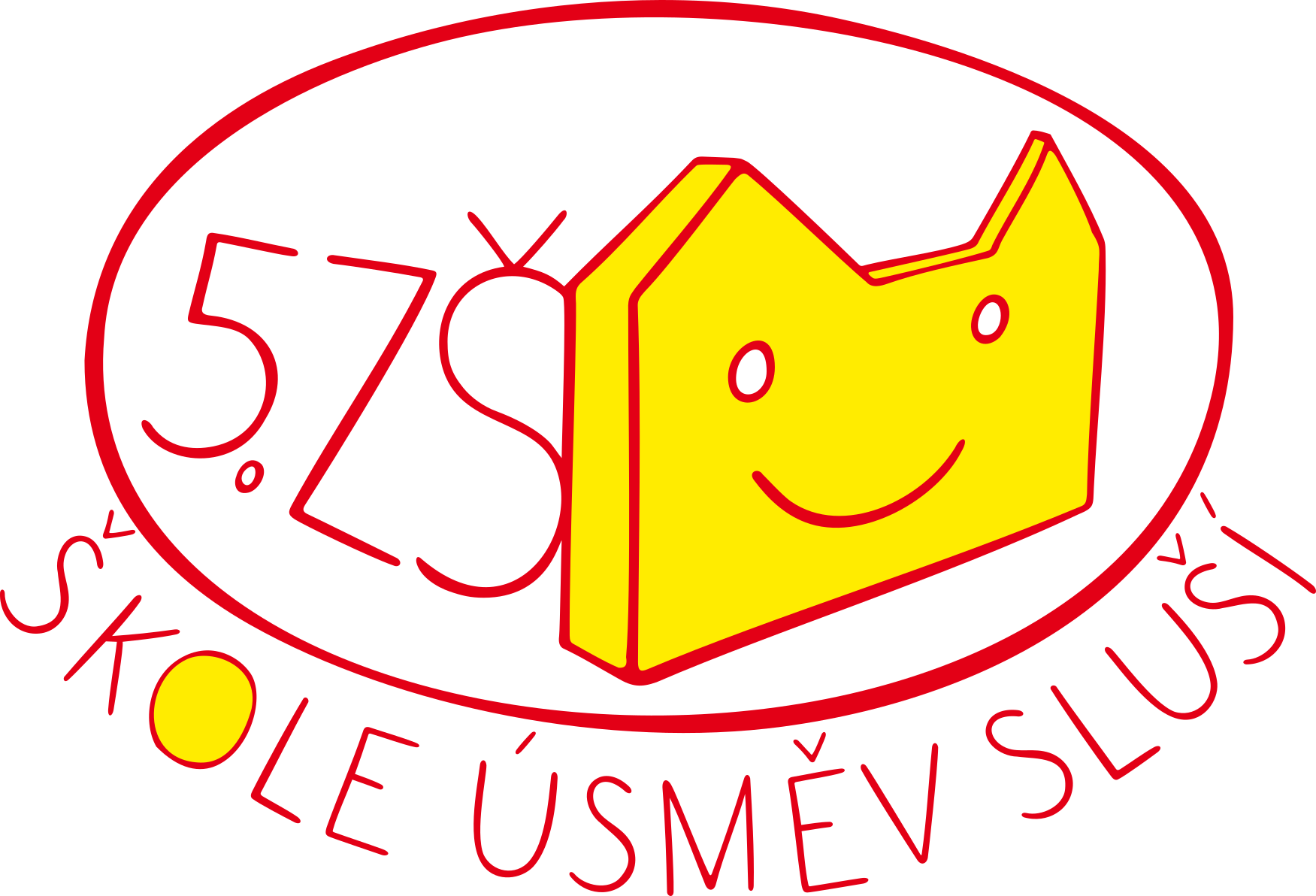 Základní škola Kolín V., Mnichovická 62Absolventská práce žáka 9. ročníkuTéma práce2020/2021Autor: Jméno Příjmení, 9. A/BVedoucí práce: Jméno Příjmení